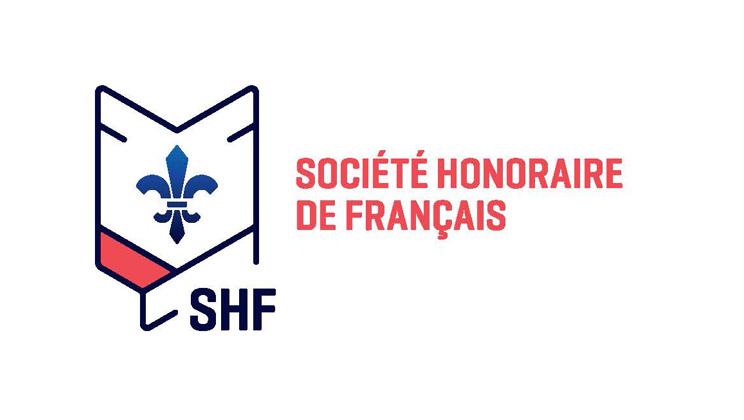 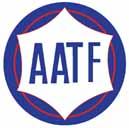    SHF MATERIALS ORDER FORM	Please complete the following form and attach the receipt for your SHF items. All monies should be paid to the main office in check or cash form. Return both receipt and order form to Mlle Hill by March 1st. Merci!Je m’appelle __________________________________________________________________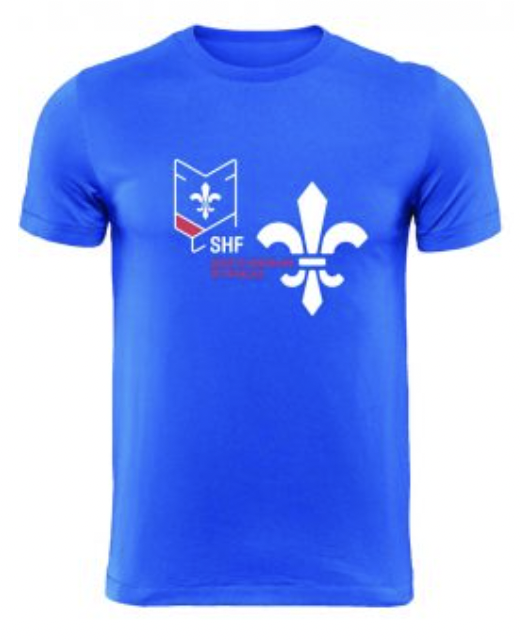 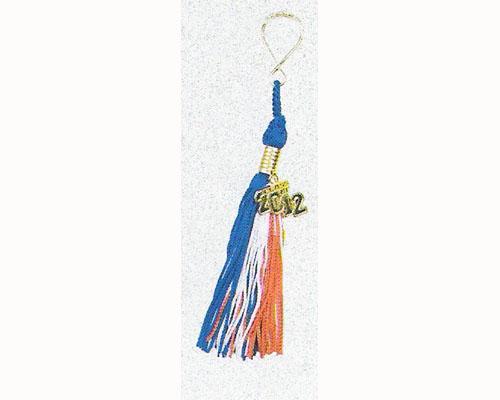 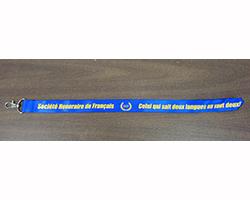 ItemsItemsItemsItemsQuantityQuantityUnit PriceTotal PriceSHF Student Member ID CardSHF Student Member ID CardSHF Student Member ID CardSHF Student Member ID CardX $1.00 per student=$T-shirt(dark blue, SHF motto)SMLXL2XLX $15.00 each=$Mini Tassel Keychain (red/white/blue with year)Mini Tassel Keychain (red/white/blue with year)Mini Tassel Keychain (red/white/blue with year)Mini Tassel Keychain (red/white/blue with year)X $8.00 each=$Lanyard (yellow on blue, SHF logos and motto)Lanyard (yellow on blue, SHF logos and motto)Lanyard (yellow on blue, SHF logos and motto)Lanyard (yellow on blue, SHF logos and motto)X $4.00 each=$Subtotal=$